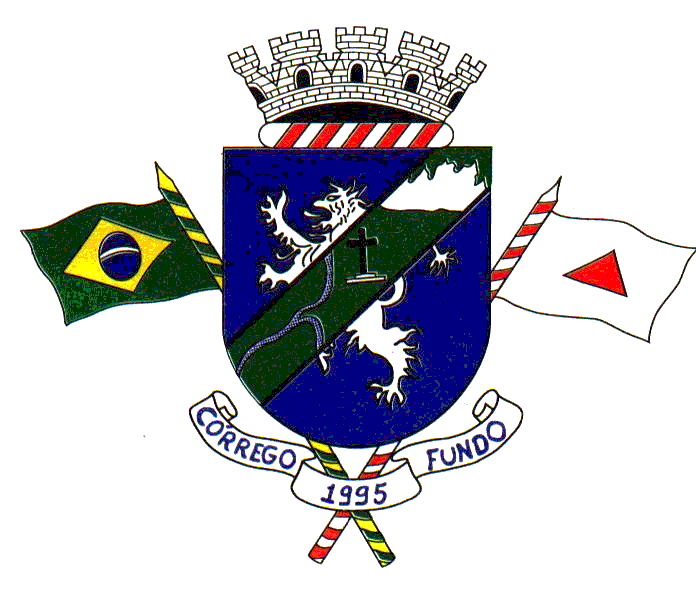 SECRETARIA MUNICIPAL DE EDUCAÇÃOCNPJ 30.622.687/0001-68RUA JOAQUIM GONÇALVES DA FONSECA, 15 MIZAEL BERNARDESCEP: 35.568-000 - CÓRREGO FUNDO – MINAS GERAISTELEFONE: (37) 3322-9465    Designação Janeiro/2023De acordo com Processo Seletivo Simplificado nº 01/20221 - DA DATA E HORÁRIO DA DESIGNAÇÃO.2 - DO QUADRO DE VAGAS 2.1 – Professor PEB I.3 – DISPOSIÇÕES GERAIS 3.1 – Será observada estritamente a ordem de classificação do Processo Seletivo Simplificado.3.2 – Número de vagas sujeito à alteração.Córrego Fundo, 26 de janeiro de 2023.____________________________________________________________________Comissão de Acompanhamento do Processo SeletivoPresidenteDIAHORÁRIOLOCAL DE DESIGNAÇÃO31/01/202309:00Sede da Secretaria Municipal de Educação de Córrego FundoInstituiçãoVagasPeríodoTurnoE. M. Tereza Maria de Faria Vaz06Até 22-12-23Vespertino E. M. Tereza Maria de Faria Vaz01Até 05-06-23VespertinoE. M. Tereza Maria de Faria Vaz03Até 22-12-23MatutinoE.M. Rafael José Alves03Até 22-12-23Vespertino 